Publicado en Barcelona el 30/10/2020 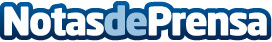 MEVGAL, líder de la industria láctea griega, inicia con La Bendita Agencia sus acciones de comunicación en España La Bendita Agencia ha sido seleccionada por la marca de yogures y quesos griegos MEVGAL para llevar a cabo sus primeras acciones de comunicación en nuestro país con el objetivo de aumentar el conocimiento de la marca y sus productos entre los consumidores españolesDatos de contacto:Pere TerésLa Bendita Agencia, S.L.930330101Nota de prensa publicada en: https://www.notasdeprensa.es/mevgal-lider-de-la-industria-lactea-griega Categorias: Nacional Gastronomía Comunicación Marketing E-Commerce Consumo http://www.notasdeprensa.es